Это интересно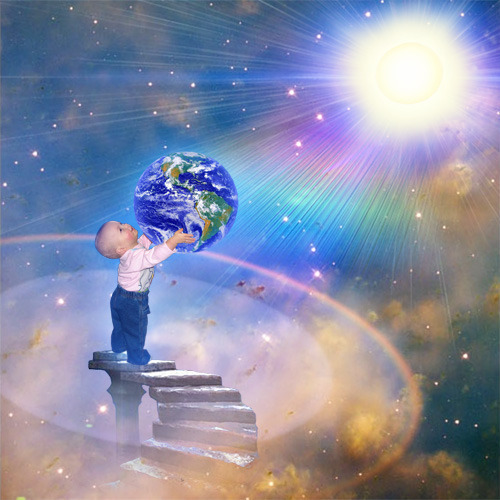 Интересные факты о теле человека, которые вы, возможно, не знали.Вы не можете чихнуть с открытыми глазами.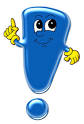 У вас во рту столько же бактерий, сколько людей населяет планету Земля. А то, может, и еще больше!Ваш волос может выдержать вес яблока. Размеры яблока ученые не уточняют.Ваш отпечаток языка — абсолютно уникален, помните об этом, когда показываете его плохим людям!Кстати, именно язык - самая сильная мышца вашего тела. А не то, о чем вы горделиво подумали.Внутренняя оболочка вашего желудка обновляется каждые 3 дня.Вы прочитали трехсотстраничную книжку — значит, ваши глаза преодолели дистанцию в 1 км!Утром вы всегда выше, чем вечером — потому что позвоночник при ходьбе под весом тела сжимается, а ночью — распрямляется.В вашей пищеварительной системе столько кислоты, что с ее помощью можно запросто переварить железный гвоздь. Правда, экспериментировать не советуем — просто поверьте на слово!Если вы перестанете бриться, то отрастите бороду в 9 м.Вы делаете примерно 23 тыс. вдохов в течение дня.Ваш мозг становится легче с каждым годом  по мере того, как вы стареете.Среднее время, в течение которого человек засыпает — 7 минут.Печень активнее всего разлагает алкоголь между 18:00 и 20:00.Существует не 4, а 29 групп крови. Самая редкая из них относится к бомбейской подгруппе — она встречается у группы семей в Японии.Большая часть вашего головного мозга состоит из воды.У мальчиков, на языке намного меньше вкусовых рецепторов, нежели у девочек. Поэтому мы все поливаем кетчупом и майонезом — и не надо на это обижаться.За ночь вам снится не менее 7-ми снов.Ваши волосы (те, что на голове) живут от 4 до 6 лет.Ваши уши — как у большинства людей — растут на протяжении всей жизни с жуткой скоростью — четверть миллиметра в год.Вы производите примерно литр слюны ежедневно.Кое-кто их ученых считает, что слюной, которую вы выработали в течение жизни, можно заполнить 2 бассейна. И слюной этих ученых, разумеется, тоже!Ногти на ваших руках растут в 4 раза быстрее, чем на ваших же ногах.За один день ваша кровь преодолевает дистанцию в 19 312 км.У каждого 20-го человека имеется дополнительное ребро.В течение дня вы выпускаете примерно литр газов, причем в 2-х вариациях — с помощью отрыжки либо с помощью пука. У нас все по-научному!Вся ваша кожа весит примерно 3 кг. Не спрашивайте, откуда ученые об этом знают!Когда вы целуете вашу девушку, шансов заразиться какой-нибудь гадостью у вас гораздо больше, чем во время дружеских поцелуев с любимой собакой. У собаки в пасти — меньше опасных бактерий. Но целоваться с девушкой приятнее!Белый налет на языке, который вы видите утром — умершие за ночь клетки.Размер вашего сердца примерно равен размеру вашего кулака.Скорость сообщений, которые поступают в ваш мозг — 360 км/ч!Вашим глазам требуется примерно час времени, чтобы привыкнуть к темноте. После этого глаза становятся в 100 тысяч раз чувствительнее к свету.Ваша девушка моргает в 2 раза чаще вас.Если собрать все ресницы, которые вы потеряли в своей жизни, и сложить их в цепочку, она составит не менее 30-ти м.Ваше сердце в течение года делает 35 млн ударовВ волосах умных людей — намного больше минералов, цинка и меди, чем в волосах дураков.Каждый день вы теряете 2 млрд клеток кожи, каждый год — 2 кг. А мама еще удивляется, почему вы так похудели!На моргание тратится примерно 5 лет жизни. К счастью, одновременно с морганием можно делать еще много всего другого.Умение человека есть несъедобные предметы, такие как: шпаги, камни, ложки и т. д, называется полифагией. Мелкие предметы выходят из организма вместе с калом, а крупные остаются, пока не начнут беспокоить хозяина.Истинные шпагоглотатели на самом деле глотают шпаги — это доказывают рентгеновские снимки. Длина шпаги — около 62 см.Ученые предупреждают, что большинство диет для похудания способны сократить вашу жизнь на несколько лет, зато вы сможете очень легко похудеть, заведя в своем организме домашних питомцев — глистов.Увлекаетесь голоданием? Дело хорошее, но не голодайте больше 1-го дня — иначе обеспечите себе перманентные головные боли, слабость и вялость. Кроме того, голодание вредно для диабетиков и сердечников.Вы можете различать до 10 млн различных цветов. Просто не хотите запоминать все эти названия.Мировой рекорд по задержке дыхания — 7,5 минуты. Большая часть людей способна не дышать всего лишь минуту.Древние египетские эскулапы использовали для лечения больных помет пеликанов и мочу бегемотов, а древнегреческие доктора делали шприцы из мочевых пузырей животных и птичьих перьев.Если вас мучают кошмары по ночам, возможно, вы мерзнете во сне. Научный факт — чем холоднее в спальне, тем больше шансов увидеть дурной сон.Когда-то вы были простой клеткой — в самом начале беременности вашей мамы. Клеточное существование продолжалось около 30 минут. А потом начались все эти пробки, проблемы, налоги…Во время чиханья все процессы в вашем организме на секунду останавливаются.В течение суток вы выделяете примерно 1 л желчи.Вы можете не спать 10 суток — потом ничего хорошего не будет. Человек, надолго лишенный сна, страдает от галлюцинаций и судорог, после чего умирает в муках. Такие дела.Ваш желудок может вместить около 4-х л частично переваренной еды.Вы можете в это не верить, но паутина действительно останавливает кровотечение. Жаль, что она не всегда рядом.Длина вашего кишечника — 9 м. Вот, чем надо мериться!Приблизительно 10% населения Земли — левши.Мальчики-левши встречаются в 1,5 раза чаще девочек-левшей.Если вы курите пачку сигарет в день, то за год вы выпиваете примерно полчашки смолы.Длина волос, которую вы теоретически можете отрастить в течение жизни — 725 км.При улыбке у вас работает сразу 17 мышц лица. При плаче — 43. Не плачьте! А то перекачаетесь.Вы родились без коленных чашечек, — как и все дети. Чашечки появляются только к 2–6 годам.В вашем головном мозге за секунду происходит 100 000 химических реакций.Каждый палец на протяжении жизни сгибается около 25 млн раз.Скорость распространения вашего чиха — 161 км/ч.Ваше сердце весит 220-260 г.Ваш мозг генерирует в течение дня значительно больше электрических импульсов, нежели все телефоны мира.У вас 2 млн потовых желез.С каждым литром пота вы теряете 540 калорий.А вообще, мужчины потеют на 40% больше женщин.У вас голубые глаза? Значит, вы более чувствительны к боли по сравнению с теми, у кого не голубые.В составе вашего организма 4 минерала — апатит, кальцит, арагонит и кристобалит.Один квадратный сантиметр вашей кожи вмещает около сотни болевых точек.При ударах головой о стену теряется примерно 150 калорий в час. Вот он — самый надежный способ похудеть!99% всего кальция в организме находится в зубах.По твердости эмаль ваших зубов можно сравнить с кварцем.В течение суток ваше тело может выделить столько тепла, сколько хватит для того, чтобы довести до кипения 30 л холодной воды. И пусть отключают горячую воду, сколько хотят!Двадцать лет из шестидесяти вы проводите во сне. Жизнь есть сон!Ваш волос в 5000 раз толще стенок мыльного пузыря и в 20 раз толще паутины.Ваши отпечатки пальцев сформировались еще на 3-м месяце развития, в материнской утробе.Ваш пупок по-научному называется умбиликус. Отличная кличка для кота, кстати. Дарим.Вашего жира хватит на 7 кусков мыла. Как минимум. Плюс еще мы воду можем нагревать! Просто банно-прачечный комплекс какой-то.Среди различных фобий, которыми страдают наши с вами современники, регулярно встречаются папафобия (боязнь Папы Римского) и партенофобия (боязнь девственниц). Даже не знаем, что хуже!В вашей ДНК содержится около 80 тыс. генов.Общая протяженность нервов нашего организма — 75 км.У полных женщин рождаются умные дети. Так что запретите подруге биться головой о стену!Самая распространенная пищевая аллергия в мире — аллергия на коровье молоко.Жизнь половины человечества унесла тропическая малярия.Смех ослабляет аллергические реакции. Жаль, что когда у нас аллергия, нам, как правило, не до смеха!Для переваривания пищи желудок использует соляную кислоту.Ваши уши и нос растут на протяжении всей жизни.Кожа на ваших веках — толщиной в 0,5 мм, как волос.Вы вспоминаете о событиях в 7 раз быстрее, чем они происходили на самом деле.В вашем теле содержится столько хлора, сколько хватит для дезинфекции 5-ти бассейнов (2 из которых, по всей видимости, наполнены вашей же слюной).Температура ушей всегда ниже температуры тела на 1,5–2 градуса.Рост ваших ногтей и волос активнее всего с 16 до 18:00.Надеюсь мы вас немного удивили и развеселили!!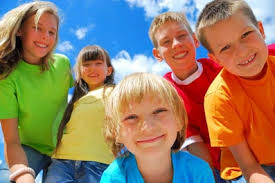 